V 3 - Vom Steinsalz zum KochsalzMaterialien: 	Mörser und Pistill, Sieb, Messzylinder (50 mL), Trichter, Filterpapier, zwei Erlenmeyerkolben (100 mL), Stopfen, Messpipette (10 mL), Petrischale, Abdampfschale, Bunsenbrenner, Dreifuß Chemikalien: 	           Steinsalz, demineralisiertes WasserDurchführung: 		Das Steinsalz wird zunächst gemörsert, bis das Salz zu kleinen Körnern zermahlen wurde. Falls größere Steinstücke zurückbleiben, sollten diese abgesiebt werden. Das gesiebte und gemörserte Steinsalz wird nun mit 50 mL Wasser in einen Erlenmeyerkolben gegeben und gut durchgeschüttelt. Anschließend wird die Lösung in einem Trichter abfiltriert. Von dem Filtrat werden 5 mL mit einer Messpipette in eine Petrischale gegeben und zum Trocknen stehen gelassen. Das übrige Filtrat wird in einer Abdampfschale eingedampft.  Beobachtung: 		Beim Eindampfen des Filtrats bleibt ein weißer Feststoff übrig. In der Petrischale bilden sich kleine weiße Kristalle.  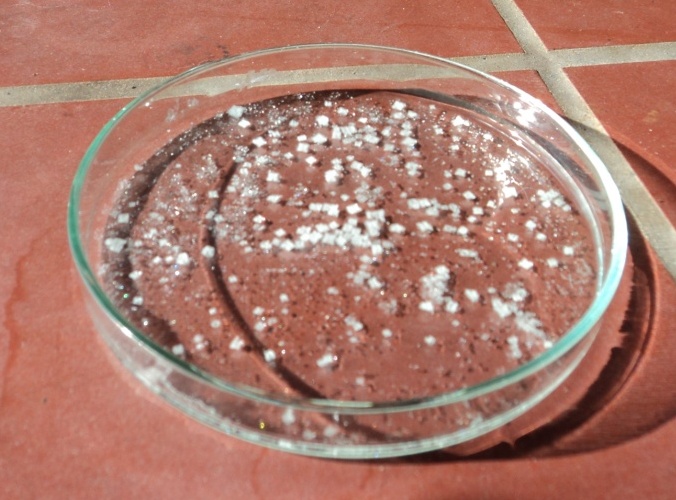 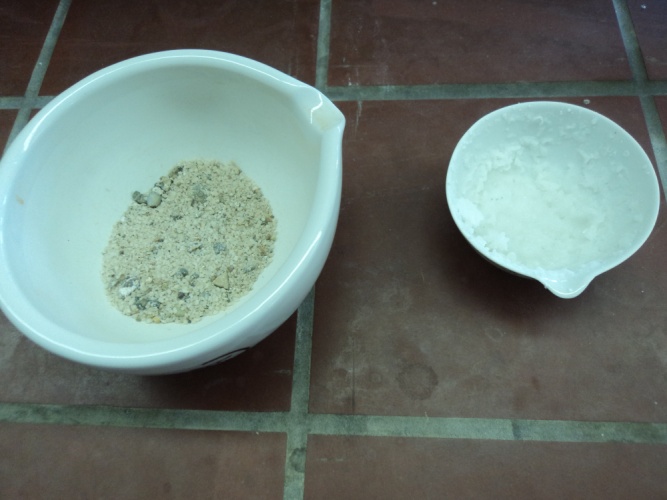 Abb. 5 -  Vom Steinsalz (links) zum Kochsalz (rechts)	              Abb. 6 -  Auskristallisiertes KochsalzDeutung: 		Bei dem Feststoff und den Kristallen handelt es sich um reines Kochsalz.Entsorgung: 		Das Kochsalz kann in den Abfall gegeben werden oder für den nächsten Versuch verwendet werden.Literatur:		Asselborn, W. u.a. (Hrsg.), Chemie heute - Sekundarbereich I, 5.Auflage, 2008, S. 44.GefahrenstoffeGefahrenstoffeGefahrenstoffeGefahrenstoffeGefahrenstoffeGefahrenstoffeGefahrenstoffeGefahrenstoffeGefahrenstoffeNatriumchloridNatriumchloridNatriumchlorid//////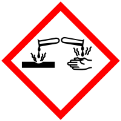 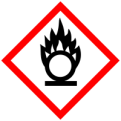 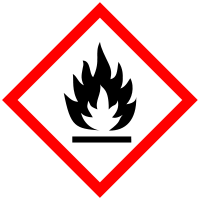 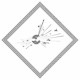 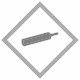 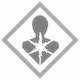 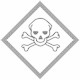 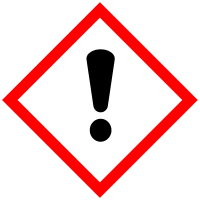 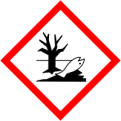 